Pass 3 Snabbhet och spänst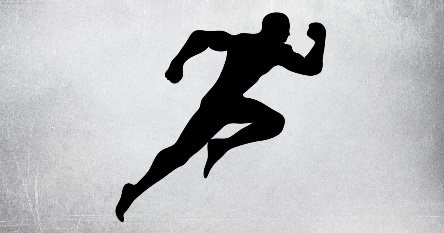 Snabbhet: Acceleration ( 4 koner, jobba till kon 1 backa tillbaka, framåt kon 2 backa tillbaka osv)Sprint 15 m framåt (rep 3)Sprint 15 m baklänges (rep 3)Sprint från liggandes 15 m (rep3)Spänst:  Långa jämfotahopp antal 5 Enbenshopp framåt höger ben antal 5Enbenshopp framåt vänster ben antal 5Skridskohopp 5 per ben(Gör detta 3 varv)